Dječji vrtić OmišČetvrt Vrilo 1.21310 OmišPROTOKOLI POSTUPANJA IMJERE SIGURNOSTIProgram sadrži  PROTOKOLE I MJERE SIGURNOSTI s točnoutvrđenim načinima postupanja u trenutku mogućeg nastankasigurnosno- rizičnih situacija.Omiš, studeni 2022.UVOD:Odgovornost za djetetovu sigurnost za vrijeme  boravka u Dječjem vrtiću dijele svi djelatnici  vrtića. Sigurnosno – zaštitni program pomaže u  pojašnjavanju  i osvještavanju uloge svih djelatnika zaposlenih u dječjem vrtiću u osiguravanju sigurnog okruženja za rast i razvoj djece. Cilj je programa je osigurati pravo djeteta na sigurnost, zaštitu i skrb za njegov fizički i psihički integritet u sigurnom okruženju.Za ostvarenje cilja  potrebno je planski osiguravati organizacijske i materijalne uvjete, sigurno i kvalitetno prostorno-materijalno i socijalno okruženje, te biti usmjeren na ostvarenje visoke razine kvalitete odgojno-obrazovne prakse.Program čine četiri aspekta sigurnosti i mjera zaštite: 1. Fizičke mjere zaštite – sigurnost okruženja: • unapređenje materijalnih uvjeta unutarnjeg i vanjskog prostora • unapređenje organizacijskih uvjeta • optimalno korištenje svih ljudskih resursa s ciljem povećanja sigurnosti okruženja 2. Mjere za očuvanje i unapređenje djetetovog zdravlja: • sanitarno-higijenske i protuepidemijske mjere • unapređivanje prehrane • edukacija o prevenciji bolesti i pružanju prve pomoći 3. Sigurnost ozračja – psihosocijalne mjere zaštite: • primjerena komunikacija i interakcija odgojitelja s djecom • primjerena komunikacija svih djelatnika ustanove • podržavajući postupci i poruke odgojitelja • uključivanje djece u donošenje grupnih, pozitivnih pravila Brojevi žurnih službi, ravnatelja i članova stručne službeRavnatelj: 098 306 521Pedagog: 099 407 43 44Logoped: 099 790 29 52Psiholog: 099 302 05 45Zdravstveni voditelj: 099 214 19 44Policija: 192Prva pomoć: 194Vatrogasci: 193POSEBNU POZORNOST TREBA OBRATITI NA SLIJEDEĆE:znati točno mjesto gdje se nalazi vatrogasni aparatznati gdje se nalazi pribor za pružanje prve pomoćiu slučaju potrebe bez panike izvesti djecu iz prostora poštujući pravila sigurne evakuacije.FIZIČKE MJERE ZAŠTITE DJETETA odgojitelj preuzima i predaje dijete isključivo osobi starijoj od 18 godina  – roditelju/ skrbniku ili drugoj osobi koju je roditelj ovlastio (uz potpisanu suglasnost oba roditelja). Iznimno, odlukom ravnatelja dijete iz vrtića može preuzeti ili predati odgojitelju osoba mlađa od 18 godina (prema Obiteljskom zakonu  čl. 63) osoba starija od 16. god.)  preporuča se prethodno upoznavanje  osobe ovlaštene za dovođenje i odvođenje djeteta  s  odgojiteljimaosoba koja dovodi i odvodi dijete, dužna je javiti se odgojitelju prilikom svakog dolaska, odnosno odlaska iz vrtića - dijete se ne smije ostavljati  samo  kod dolaska i odlaska u skupinudijete ne može samostalno doći u vrtić – do odgojitelja ga treba dovesti odgovorna osoba i predati odgojitelju u rukeako po dijete dolazi osoba za koju ne postoji potpisana suglasnost oba roditelja, odgojitelj će zatražiti osobne podatke (zamoliti za identifikacijsku ispravu) te da potpisom potvrdi preuzimanje djeteta, uz prethodno telefonsko kontaktiranje roditelja ukoliko uočite da je osoba koja preuzima dijete  u neprimjerenom stanju (smanjene sposobnosti rasuđivanja uvjetovane alkoholom i sl.) dijete ne smijete predati, nego pozvati drugu osobu s popisa i o tome obavijestiti ravnatelja ili člana stručnog timarastavljeni roditelji imaju jednako pravo dolaziti po dijete i donositi odluke vezane uz dijete ako sudskim rješenjem nije izrečeno drugačije ako postoji potreba da odgojitelj u određeno doba dana djecu povjeri odgojitelju druge odgojne skupine, dužan mu je dati popis djece uz eventualne specifičnosti o djetetu (koja osoba dolazi po dijete, specifične posebne potrebe i sl.) odgojitelj redovito najmanje dva puta godišnje, provjerava i ažurira podatke o telefonskim brojevima roditelja i brojevima ovlaštenih osoba u slučaju kada se kod dolaska djeteta uoči fizička ozljeda ili simptomi bolesti, odgojitelj je dužan od roditelja zatražiti informaciju o događaju, zabilježiti je u dnevnik rada i obavijestiti zdravstvenu voditeljicu ili člana stručne službe (obavezna trijaža djeteta)u slučaju da nitko ne dođe po dijete do kraja službenog radnog vremena vrtića, odgojitelj pokušava telefonski stupiti u kontakt s roditeljima ili osobama koje je roditelj naveo da će dolaziti po dijete; ako nakon nekoliko poziva nije uspio uspostaviti kontakt, postupa u skladu s Protokolom V.POSEBNI KRAĆI PROGRAMI/TEČAJEVI za djecu upisanu u kraće programe  u radno vrijeme vrtića matični odgojitelj predaje djecu voditelju navedenih programa, a voditelj  evidentira nazočnost preuzete djece. Dijete ne smije biti poslano ili vraćeno samo na kraći program/tečaj već to mora obaviti voditelj navedenih programa za sportske programe dijete se presvlači pod nadzorom voditelja  pomoćnica koja prva dolazi u vrtić provjerava prvu razinu sigurnosti u sobi dnevnog boravka i ostalim prostorima vrtićaodgojitelj koji zatim dolazi u vrtić dodatno provjerava prostoru slučaju uočavanja nedostatka ili izvora opasnosti, obavezno treba informirati ravnateljau slučaju da se ne može odmah intervenirati, potrebno je osigurati navedeni prostor i provesti s djecom razgovor o izvoru opasnosti i potrebi zaštite i samozaštiteodgojitelj je dužan biti prisutan u prostoriji u kojoj borave djeca ukoliko odgojitelj iz bilo kojeg razloga mora napustiti prostoriju u kojoj su djeca, treba odgovorno procijeniti važnost i dužinu izbivanja te ako je potrebno, osigurati prisutnost druge odrasle osobe u vrijeme odsutnosti u razdoblju preklapanja oba odgojitelja odgojne skupine, obaveza je jednog i drugog odgojitelja provoditi odgojno-obrazovni rad s djecom u odgojnoj skupini odgojitelj tijekom rada s djecom mora odgovorno koristiti mobilni telefon kada je to nužno prostorije trebaju biti pregledne, s niskim pregradama (svako dijete treba biti u vidokrugu odgojitelja) električne utičnice moraju biti zaštićene od dohvata djece, kao i električni vodovi i električni aparati odgojitelj je, prije nego ih ponudi djeci za igru, dužan procijeniti primjerenost i sigurnost materijala (pedagoški neoblikovani materijal, prirodni materijal, plodine, igračke…) koje unosi u vrtić ili ih dobiva od roditelja odgojitelj je dužan pregledavati igračke i odstraniti oštećene igračke i materijali moraju biti dostupni djeci na stabilnim policama prozorska stakla i ogledala moraju biti cijela čišćenje soba dnevnog boravka provodi se isključivo nakon završetka rada programa, izuzevši u iznimnim slučajevima kada je prostor zbog sigurnosti i zdravlja djece potrebno odmah očistiti u slučaju tek primijećenih nedostatka za koje je potrebna hitna intervencija, odgojitelj odmah informira  ravnatelja koji će se pobrinuti da se prijetnja sigurnosti što prije otkloni PODSJETNIK NA POSTUPANJE U VRIJEME DNEVNOG ODMORA DJECE U VRTIĆUodgojitelj kontinuirano prati i procjenjuje potrebu za dnevnim odmorom kod svakog pojedinog djeteta bez obzira na dob djeteta jednako je važno zadovoljiti potrebu djece za odmorom kao i zadovoljiti potrebe one djece koja nemaju potrebu za odmoromu odgojnoj skupini s različitim potrebama djece za dnevnim odmorom odgojno-obrazovni proces je potrebno organizirati na način da djeca koja se ne odmaraju ne ometaju djecu na dnevnom odmoruodgojitelj svakodnevno planira i osigurava poticaje za aktivnosti djece koja nemaju potrebu za dnevnim odmoromsoba dnevnog boravka je primjereno pripremljena za svu djecu, nije potrebno posebno zamračivanje, treba voditi računa da je prostorija prozračena, tj. da ima dovoljno zraka i topline djeca trebaju koristiti prikladnu posteljinu označenu za svako dijete, te adekvatnu odjeću (pidžame) za dnevni odmor djecu se primjereno priprema skidanjem suvišne odjeće i obraćanjem posebne pozornosti na ostatke ne progutane hrane u usnoj šupljini djeteta u slučaju da odgojitelj primijeti takvo ponašanje djeteta koji bi ukazivalo na promjenu zdravstvenog stanja (disanje i sl.) potrebno je nazvati zdravstvenu voditeljicu i pružiti djetetu pomoćako odgojitelj za vrijeme odmora djece primijeti problematično seksualno ponašanje treba postupiti prama postojećem protokolu za neprimjerena seksualna ponašanjadijete po završetku odmora (buđenja) samostalno ustaje i odijeva se (preporučuje se postupno ustajanje)odgojitelj za vrijeme dnevnog odmora djece ne napušta sobu  - djeca nikad ne smiju ostati bez nadzora odgojiteljaBoravak djeteta na zraku svakodnevna je potreba djeteta i mora se zadovoljavati kad god vremenske prilike dozvoljavaju. Odgojitelji s djecom borave u dvorištu prema unaprijed dogovorenom rasporedu i obvezni su dnevno planirati poticaje za aktivnosti djece na vanjskom prostoru, pri čemu je potrebno osigurati: obilazak vanjskog prostora igrališta (pomoćni djelatnici svakodnevno), stručni suradnici i ravnateljica povremeno. Uklanjanje otpadaka, nedostataka, opasnih predmeta (kućni majstor – odmah) prijenos informacija o nedostacima ili opasnostima na vanjskom prostoru (odgojitelj – odgojitelju) odgojitelj ili drugi zaposlenik koji uoči nedostatke ili opasnosti obavezno prijavljuje potrebu intervencije (popravak ili otklanjanje opasnosti)  kućnom majstoru  koji u dogovoru s ravnateljem određuje način i vrijeme otklanjanja nedostatka ili opasnostiu slučaju hitne potrebe reagiranja (uklanjanja neposredne opasnosti), odmah informirajte odgovorne osobe (ravnatelja, zdravstvenu voditeljicu ili članove stručno razvojne službe) odgojitelji na prvom roditeljskom sastanku upoznaju roditelje sa činjenicom da djeca dio vremena u vrtiću provode na otvorenom i kako odjeća i obuća zbog toga mora biti prikladna, odnosno sukladna godišnjem dobu (slojevita, udobna, kapa za zaštitu od hladnoće ili sunca...),  i vremenskim prilikama. Također se preporuča roditeljima da obilježe djetetove stvari i odjeću. prije izlaska na igralište, uputiti djecu da odu u sanitarni čvor (tko treba) te provjerite jesu li obučeni/ obuveni u skladu s vremenskim uvjetima prije izlaska na dvorište svu nazočnu djecu uvedite u Evidencijsku listu prisustva obavite kratak razgovor s djecom vezan uz boravak na zraku (pravila ponašanja na igralištu, parku, plaži…)provjerite i uvijek imajte na umu da u svakom trenutku vidite svu djecupostoji li mjesto koje pruža djeci mogućnost izdvajanja, pratite gasvaki odgojitelj koji je bio na igralištu s djecom, zadužen je za pospremanje igračaka koje su toga dana bile u upotrebiodgojitelji trebaju biti prisutni u blizini sprava na igralištu za koje procjene da su najpotrebniji u smislu sigurnosti djece. u svakom trenutku treba vidjeti svu djecu radi sprečavanja guranja, padova i ozljedakod samoorganizirane dječje igre na vanjskom prostoru, odgojitelj mora biti prisutan, dostupan djeci, pratiti dječju aktivnost i igrukada je to moguće, organizirati izlazak djece u dvije podskupine u slučaju potrebe odlaska djeteta na sanitarni čvor, osigurati mu pratnju odgojitelja, dok drugi do trenutka povratka, prati sigurnost ostale djece na dvorištu uvijek provjeravati sve ulaze i izlaze s igrališta kad se nađete u njihovoj blizini (da li su zatvorena) na ljubazan način inzistirati da se roditelji ne zadržavaju na dvorištu radi sigurnosti djece potrebno se dogovarati  na kojem dijelu igrališta će  koji odgojitelj biti, odnosno ne zadržavati se u grupama kod djece kontinuirano razvijati potrebu zaštite i samozaštite pri korištenju igrališta i sprava na njemu u ljetnim mjesecima, u dogovoru sa zdravstvenom voditeljicom, ograničiti boravak djece na zraku zbog UV zračenja te osigurati stalnu dostupnost vode za piće prilikom svakog planiranja izlazaka djece izvan vrtića u svrhu obogaćivanja redovnog programa, odgojitelj je dužan provjeriti imaju li sva djeca potpisanu suglasnost, kojuroditelji potpisuju na početku pedagoške godinedijete roditelja koji ne želi takav izlazak mora biti kvalitetno i sigurno smješteno u okviru druge skupine ili u dogovoru s roditeljem ne dolazi toga dana u vrtićodgojitelj je obvezan provesti potrebne aktivnosti kojima bi djecu u potpunosti upoznao s izlaskom i utvrditi pravila ponašanjaodgojitelj je obvezan planirati posjet sukladno potrebama i interesima djece, u dogovoru s pedagogom  vrtića i ravnateljem koji su dužni aktivno sudjelovati  u pripremi izlaska djece izvan vrtićas planiranim izlaskom (vrijeme, odredište, svrha puta) roditelji moraju biti u cijelosti upoznati, kao i o načinu na koji je prošao izlazak iz vrtićaodgojitelji moraju ponijeti: popis djece koja idu, brojeve telefona roditelja, prvu pomoć i higijenske potrepštinena izlazak ( posjeti, izlet….) idu dva odgojitelja po skupini uz obavezni pratnju nekog od članova stručnog timakod izlaska nužno se držati dogovorenog plana izlaska- mjesta, vremena trajanja, punkta skupljanja i sl.ukoliko uoči moguću opasnost po djecu odgojitelj je dužan  obavijestiti organizatora i zahtijevati uklanjanje opasnosti po sigurnost i zdravlje djecekontinuirano voditi brigu o zadovoljavanju osnovnih potreba djece, fiziološkim potrebama ali i o emocionalnoj sigurnosti djecepružiti podršku roditeljima koji se žele pridružiti izletu, (ako je moguće organizirati njihovo prisustvo)odgojitelji su dužni u svoje dnevno zapažanje upisati zapažanja o navedenom izlasku s naglaskom na probleme  s ciljem daljnjeg otklanjanjaizvan prostora vrtića  u pratnji djece ide minimalno 1 odrasla osoba (odgojitelj ili stručni suradnik) na skupinu od 10 djece ; po potrebi uključiti i pomoćno osobljesvaki izlazak djece izvan prostora vrtića, odgojitelji su dužni ranije najaviti ravnatelju ili nekom od članova stručnog tima planirani izleti (koji zahtijevaju organizirani prijevoz autobusom) uključuju djecu s navršenih 4 godine života do polaska u školu;  uključivanje trogodišnjaka ovisi o dogovoru  i preporuci odgojitelja  roditelju pojedinog djeteta svi su djelatnici vrtića dužni voditi brigu o kretanju osoba unutar i oko vrtića, osobito ako isti nisu korisnici usluga vrtićaponudite pomoć u kretanju nezaposlenih osoba  po vrtiću sukladno dobivenim informacijama svi se ulazi u objekte dječjih vrtića zaključavaju, tako da se može vršiti kontrola ulaska u objekt svi su djelatnici vrtića dužni nepoznatu osobu u vrtiću upitati za svrhu dolaska i službeno dopuštenje o nepoznatim osobama bez dopuštenja boravka treba obavijestiti ravnateljicu ili nekoga od  članova stručnog tima, a osobu ispratiti do izlaza .ukoliko se nepoznata osoba neprimjereno ponaša ili ne surađuje, odmah se obavještava policija pomoćnice/spremačice redovito (na kraju radnog vremena) provjeravaju sva vrata i prozore, kako bi se spriječio neovlašteni ulaz, odnosno provala u slučaju da roditelj ne dođe po dijete do kraja radnog vremena vrtića, odgojitelj će pokušati telefonski stupiti u kontakt s roditeljima ili osobama koje je roditelj ovlastio ostavlja se mogućnost od 30-40 min da je roditelja nešto spriječilo u dolasku po dijeteu takvoj situaciji odgojitelj umirujuće djeluje na dijete ukoliko se ne uspije uspostaviti kontakt s roditeljem ili roditelj ne dođe po dijete, odgojitelj obavještava ravnatelja, člana stručnog tima i po potrebi policiju opis cijele situacije odgojitelj evidentira u knjigu pedagoške dokumentacije po završetku događaja, stručni tim Vrtića provodi s roditeljima razgovor kako bi se utvrdile relevantne činjenice odgojitelj će pokušati smiriti roditelja, ali ne pred djecom ili drugim roditeljima, već ga usmjerava na razgovor na drugom mjestu, a osigurava drugu osobu iz ustanove za boravak s djecom ovisno o problemu, odgojitelj upućuje ili poziva drugu odgovornu osobu (stručnog suradnika, ravnatelja) u slučaju fizičkog napada, potrebno je pozvati policiju nakon riješene situacije, potrebno je sastaviti zapisnik i navesti svjedoke, zapisnik uručiti ravnateljici nije dozvoljeno komentirati situaciju pred djecom ili drugim roditeljima u svim situacijama verbalnog sukoba primijenite znanja i vještine aktivnog slušanja, primijenite tzv. «ja poruke» bez automatske samoobrane, prigovora, poučavanja i sl. u interakciji i komunikaciji s roditeljima strogo se pridržavajte uobičajene tzv. «formule» u komunikaciji – plus-minus-plus- npr. vrlo sam zadovoljna napretkom vašeg djeteta, zapazila sam stanoviti motorički nemir u nekim  situacijama, ali sada upravo radimo na poboljšanju toga i sigurna sam da ćemo zajedničkom akcijom doći do željenih rezultata. ne braniti se od eventualnih prigovora, pažljivo saslušati sugovornika i dogovoriti individualni razgovor (dali ste si vremena da se smirite, proučite problem, konzultirate s članom stručnog tima, da vam se pomogne u slučaju potrebe). u slučaju sukoba među roditeljima zaustavite raspravu i objasnite poziciju roditelja u odgojno-obrazovnoj ustanovi-vrtiću pozovite se na ugovorne obveze, prava djeteta, Obiteljski zakon i ostale zakonske propise , dajte im na značaju i obećajte poduzimanje svih mogućih mjera za rješavanje nastalog problema na dobrobit djece: dakle, problem ćemo riješiti MI, a ne RODITELJI međusobno o sukobu odmah obavijestite ravnateljicu ili člana stručnog tima, koji će postupiti u skladu sa zakonskim propisima osigurati osobu koja će ostati u odgojnoj skupini s djecom telefonski kontaktirati drugog roditelja i izvijestiti ga o situaciji te zamoliti da druga osoba dođe po dijete o situaciji treba obavijestiti  ravnatelja ili člana stručne službeako odgojitelj ne uspije dobiti drugog roditelja, treba kontaktirati ostale osobe za koje postoji roditeljska izjava o dovođenju i odvođenju djeteta u slučaju da se ne može nikoga dobiti, kontaktirati policiju odgojitelj ostaje s djetetom do okončanja situacije ako je roditelj agresivan ili ne surađuje (npr. ipak odvodi dijete iz vrtića, prijeti, vuče itd.), ne ulaziti s njim u konflikt, već o svemu obavijestiti stručni tim i policiju po okončanju situacije, odgojitelj sastavlja zapisnik s potpisima svih zaposlenika koji su bili prisutni navedenom događaju stručni tim i ravnatelj sljedećeg dana poziva oba roditelja na razgovor u kojem sudjeluje i  odgojiteljnakon dobivene informacije o razvodu, odgojitelj mora pozvati oba roditelja na individualni razgovor, zajedno ili odvojeno, s ciljem boljeg upoznavanja situacije u kojoj se dijete nalazi te upoznavanja roditelja sa zakonskim obvezama djelatnika vrtića u nastaloj situaciji u postupku razvoda oba roditelja imaju jednaka prava na roditeljsku skrb. Prava na roditeljsku skrb se mogu ograničiti ili oduzeti samo odlukom nadležnih tijela (Centra za socijalnu skrb ili sudskog rješenja).kada roditelj dobije rješenje (Centra za socijalnu skrb ili sudsko rješenje), original daje odgojitelju na uvid, a kopiju odgojitelj trajno zadržava. Tek kad dobijemo službeno rješenje postupamo u skladu s njim.ako roditelj koji po rješenju nije skrbnik želi odvesti dijete iz vrtića u dane koji nisu u skladu s rješenjem, odgojitelj mora tražiti pismeno odobrenje roditelja skrbnika za odvođenje djeteta – ne smije dati dijete samo na temelju usmene izjave roditelja skrbnika.u slučaju da roditelj koji nije skrbnik želi nasilno odvesti dijete iz vrtića, telefonski obavijestiti roditelja skrbnika i policiju jer se to smatra otmicom djeteta.odgojitelj svoje osobne podatke policiji daje bez prisutnosti nasilnog roditelja.u slučaju da se roditelji nisu odazvali individualnom razgovoru ili postoje poteškoće u međusobnoj komunikaciji roditelja ili između roditelja i odgojitelja u mjeri da ometaju pravilnu brigu o djetetu, ravnatelj ili jedan od članova stručne službe kontaktira Centar za socijalnu skrb i traži informacije o tijeku razvoda te iste traži i u pisanom obliku sve odluke vezane uz dijete, a koji se odnose na sadržaje gdje je potrebno dati pristanak, donosi isključivo roditelj kojemu je dodijeljeno skrbništvo u slučaju podijeljenog skrbništva, potrebna je suglasnost oba roditelja (skrbnika) do izdavanja rješenja o skrbništvu, oba roditelja imaju jednako pravo dolaziti po dijete u vrtić i donositi odluke vezane uz dijete ukoliko roditelj kojemu je oduzeto skrbništvo ili ima zabranu prilaska djetetu, dođe u vrtić, odgojitelj je dužan postupiti prema posebnom, za takav slučaj predviđenom, protokolu postupanja  (Protokol X.)ukoliko je u vrtić upisano dijete za koje postoji pisana sudska odluka o zabrani pristupa jednog od roditelja djetetu o tome moraju biti obavješteni ravnatelj, stručna služba Vrtića te svi odgojitelji koji rade s djetetom važno je da u vrtiću postoji kopija sudske zabrane (kod matičnih odgojitelja, ravnatelja, stručne službe) ukoliko se roditelj (osoba) kojemu je određena zabrana prilaska djetetu kreće u unutarnjem ili oko vanjskih prostora vrtića u vrijeme odgojno-obrazovnog rada, obavijestiti ravnatelja ili jednog od članova stručne službe koji će zatim o tome obavijestiti policiju i roditelja skrbnika ukoliko roditelj kojemu je oduzeto skrbništvo dođe u vrtić, odgojitelj mu NE predaje dijete te mu smireno objašnjava zašto je to tako (“Mi smo dobili pisanu sudsku odluku koju moramo poštivati. Molim Vas da ne otežavate situaciju sebi i nama.”) – u slučaju da roditelj ne prihvati objašnjenje odmah zvati policiju. ukoliko je roditelj agresivan, zbrinuti ostalu djecu iz skupine s kolegicom te tražiti pomoć odrasle osobe koja se zatekla u prostorijama vrtića, nazvati ravnatelja ili jednog od  članova stručne službe, policiju i roditelja skrbnika djeteta ukoliko je roditelj naoružan ili postoji realna prijetnja da ugrozi sigurnost djece ili odgojitelja, predati dijete roditelju i što prije zbrinuti ostalu djecu kod kolegice te nazvati PRVO POLICIJU, a zatim: 1. ravnatelja, 2. psihologa 3. drugog roditeljanakon razrješenja situacije, svjedoci, osobito odgojitelj te ravnatelj ili drugi djelatnik koji je zaprimio poziv i kontaktirao policiju, pišu zapisnike o događaju (zapisnik potpisuju svi sudionici događaja te se o svemu pisanim putem obavještava Gradski ured društvene djelatnostiu slučaju kada odgojitelj ustanovi da u njegovoj skupini nedostaje neko dijete, poziva najbližu odraslu osobu (drugog odgojitelja, člana stručnog tima, pomoćnicu...) i tu osobu zadužuje za sigurnost ostale djece u skupini, u trenutku kada se primijeti da nema djeteta, potrebno je alarmirati sve raspoložive djelatnike, te zabilježiti točno vrijeme u odgojnu skupinu djeteta kojeg nema ulazi zamjena za odgojitelja (drugi odgojitelj, stručni suradnik) zadržite prisebnost, nemojte paničariti, provjerite još jednom prostor skupineodgojitelj traži dijete u svim prostorijama vrtića, a istovremeno druga raspoloživa osoba traži dijete na vanjskom prostoru – neposrednoj okolini u traženje se uključuju svi raspoloživi djelatnici, a jedna osoba ostaje na glavnim ulaznim vratima obavijestite ravnateljicu ili stručni timako dijete nije pronađeno u roku od 15 minuta, sastaje se krizni tim (odgojitelji skupine, stručni suradnik, ravnatelj) krizni tim obavještava roditelje, i policiju osoba koja organizira kontakt s roditeljima telefonom obavještava o događaju, prikuplja podatke bitne za traženje djeteta (mogući smjer kretanja, događaje u obitelji, moguće lokacije rodbine, prijatelja djeteta…)osoba koja obavještava policiju daje podatke o djetetu i poduzetim radnjamakontaktira se Gradski ured za društvene djelatnosti i Ministarstvo znanosti i obrazovanja osoba koja kontaktira s medijima i nadležnim ustanovama (ravnatelj) traži profesionalnost u informiranju (zabranjuje fotografiranje i objavljivanje podataka bez suglasnosti roditelja, osigurava istu zaštitu za vrtić)ostalim zaposlenicima zabranjeno je davanje informacija bez suglasnosti ravnateljaPo završetku krizne situacije provodi se: kratka krizna intervencija – član stručnog tima i ravnatelj provode razgovor sa sudionicima događaja (odgojitelji, djeca, djelatnici) stručni suradnik i ravnatelj smiruju roditelje i daju im informacije o događaju i mjerama koje vrtić planira poduzeti, odgojitelji i stručni suradnici o događaju razgovaraju s djecom s ciljem poticanja samozaštitnog i odgovornog ponašanja za vrijeme boravka djeteta u vrtiću stručni suradnik psiholog razgovara s odgojiteljima uključenim u događaj s ciljem procjene slijedi pisanje izvješća s točno navedenim razlozima nastanka navedene situacije, metodama i postupcima djelovanja u rješavanju situacije pismeno izvješće odgojitelj je dužan urudžbirati u tajništvuu slučaju kad se roditelji ne mogu sporazumjeti oko sadržaja roditeljske skrbi ili o ostvarivanju djetetovih prava vezanih za njegov boravak u vrtiću (npr. roditelji se ne mogu složiti hoće li će dijete upisati u vrtić, odnosno ispisati iz vrtića, neslaganje vezano za upis u određeni program, neslaganje vezano za prehranu djeteta u vrtiću,             izlete i sl.) odgojitelj ili stručni suradnik uputiti će roditelje ravnatelju.vrtić nije ovlašten donositi odluke u korist, odnosno na štetu jednog od roditeljau slučaju da se roditelji ne mogu sporazumjeti, ravnatelj je dužan uputiti roditelje da se obrate Centru za socijalnu skrb ili sudu koji će u  postupku donijeti odluku.do sporazuma roditelja ili donošenja sudske odluke, vrtić će postupati             prema zatečenom stanju pazeći na interese djeteta.matični odgojitelj obavještava roditelje o zamjeni i organizaciji rada u skupini putem obavijesti na kutiću za roditeljematični odgojitelj osigurava da sva dokumentacija bude dostupna (knjiga pedagoške dokumentacije odgojne skupine, imenik djece, suglasnosti za odvođenje djece, važni podaci o djeci – alergije, druge posebne potrebe, specifične situacije u odnosu na roditelje npr. u situacijama razvoda braka i sl.odgojitelj na zamjeni treba surađivati s matičnim odgojiteljem: prije planirane zamjene kontaktirati matičnog odgojitelja i podrobno se informirati o funkcioniranju i važnim stvarima za skupinu. Radi kvalitetnijeg rada i osiguravanja sigurnosnih uvjeta, odgojitelj na zamjeni treba saznati što više podataka o djeci – potrebe, navike, zdravstveni problemi, na što obratiti pozornost i sl. te napraviti uvid u dokumentaciju skupine – posebno tjedni plan aktivnostipri jutarnjem prijemu djece ili pri popodnevnom susretu ostvariti kontakt s roditeljima (predstaviti se, razgovarati o tome što se taj dan događalo).posvetite pažnju kontaktu s djecom pri dolasku u skupinu: predstavljanje i izražavanje veselja što ćete se upoznati.odgojitelj na zamjeni roditelju prenosi isključivo osnovne informacije o proteklom danu. Ne rješava probleme čije rješenje trpi odgađanje (npr. Već je prevelik da ima pelene, najbolje bi bilo da...), ne izražava neslaganje s postupcima matičnog odgojitelja ali preuzima odgovornost za događanja u skupini od dana kada je u njoj prisutan.ZDRAVSTVENE MJERE ZAŠTITE 1. Prvu pomoć treba pružiti primjenjujući stečena znanja o pružanju prve pomoći.2. Ponašanje u slučaju da se dijete ozlijedi:ostati mirandijete ni u kom slučaju ne ostavljati samo, bez nadzora odrasle osobeumiriti dijeteprocijeniti težinu ozljede i postupiti prema procjeni:a) Kod lakše ozljede djetetu se pruža prva pomoć u vrtiću, o čemu se obavještava
roditelj.
b) Kod ozljeda koje zahtijevaju pregled ili intervenciju liječnika, pružamo prvu
pomoć i zovemo roditelja, a odgojitelj ili zdravstveni voditelj roditelju nudi svoju pratnju.
c) Kod težih ozljeda ili pogoršanja zdravstvenih stanja zovemo Hitnu medicinsku pomoć. Dijete odlazi u bolnicu u pratnji odgojitelja ili zdravstvenog voditelja. Odmah obavještavamo roditelja.
3. Odgojitelj će pozvati najbližu odgojiteljicu ili dostupnu odraslu osobu da brine o djeci odgojne skupine , zatim pozvati zdravstvenu voditeljicu ili  člana stručnog tima4. U svim objektima Dječjeg vrtića nalaze se ormarići Prve pomoći.
5. U svim situacijama pružanja hitne pomoći treba paziti na osobnu zaštitu.
6.  Odgojitelj i zdravstveni voditelj dužni su ozljedu evidentirati.1. Pri upisu djeteta u dječji vrtić, roditelj treba dostaviti potvrdu o obavljenom liječničkom pregledu. Potvrda treba sadržavati podatke o obaveznom cijepljenju, kroničnim bolestima i sve što može biti važno za zdravlje djeteta.
2. Zdravstveni voditelj i stručni tim upoznaju odgojitelje s važnim činjenicama o zdravlju djece, upućuju ih u situacije na koje treba obratiti posebnu pažnju, a tijekom godine prate
stanje i razmjenjuju informacije.
3. Dječji je vrtić ustanova u kojoj borave zdrava djeca, odnosno kada je dijete bolesno ostaje kod kuće na roditeljskoj skrbi dok ne ozdravi. Prisustvo bolesnog djeteta povećava rizik većeg pobolijevanja u grupi.
4. U bolesna stanja najčešće se ubrajaju: povišena temperatura, povraćanje, proljev, akutne zarazne bolesti ( vodene kozice, šarlah, mononukleoza), razni osipi po koži, bol u trbuhu,
angina, konjunktivitis, dječje gliste, uši u kosi, veće imobilizacije i sl.
5. U slučaju sumnje na jednu od gore navedenih bolesti ili stanja odmah se obavještavaju roditelji koji će zbrinuti dijete.
6. Roditelj je dužan obavijestiti vrtić o izostanku i razlozima izostanka djeteta.
7. Nakon izostanka djeteta iz vrtića zbog bolesti roditelj je dužan donijeti valjanu liječničku potvrdu.
8. Nakon izostanka djeteta iz vrtića zbog bolesti ili nekog drugog razloga u trajanju duljem od 60 dana, potrebno je da roditelj predoči liječničku potvrdu da dijete može boraviti u vrtiću.
9. Roditelji su dužni obavijestiti odgojitelje ili zdravstvenog voditelja ukoliko dijete uzima neki lijek.
10. Lijekove u vrtiću dajemo samo u hitnim slučajevima, npr. visoka temperatura, epi napad,
anafilaksija..., uz prethodno pisano dopuštenje roditelja i uputu nadležnog liječnika koja mora
sadržavati sve važne podatke, dijagnozu, naziv lijeka, način primjene i doziranje lijeka te što učiniti u slučaju pogoršanja.
11. U slučaju kroničnih bolesti (npr. dijabetes, opstruktivni bronhitis, epilepsija) u stabilnoj fazi, uz dopuštenje liječnika dijete može boraviti u vrtiću. Ako dijete treba primati lijekove
u vrtiću, lijek će dati odgojitelj ili zdravstveni voditelj uz pisano dopuštenje roditelja i uputu
nadležnog liječnika koja mora sadržavati sve važne podatke, dijagnozu, naziv lijeka, način primjene i doziranje lijeka te što učiniti u slučaju pogoršanja.

 Ponašanje u slučaju pogoršanja stanja kronične bolesti:ostati miran pozvati najbližeg odgojitelja ili drugu odraslu osobu da se brine o ostatku skupinepružiti djetetu pomoć u skladu sa znanjem i liječničkom uputom o djetetovoj kroničnoj bolestipozvati zdravstvenu voditeljicu ili nekog od članova stručnog timaobavijestiti roditeljeni u kom slučaju ne ostavljati dijete samo, bez nadzora odrasle osobe 
Primjenjuje se kod svake pojave zarazne bolesti.ODGOJITELJ:kod prvih simptoma dijete izolirati i pozvati roditeljasvaku pojavu bolesti dojaviti zdravstvenoj voditeljicipratiti zdravstveno stanje druge djeceredovito provoditi mjere dezinfekcije i ostale protuepidemijske mjere (ovisno op vrsti bolesti)ZDRAVSTVENI VODITELJ:po dojavi odmah dati prijedlog protuepidemijskih postupakaobavijestiti dežurnog epidemiologastupiti u kontakt s pedijatromnadzirati primjenu protuepidemijskih mjerapratiti zdravstveno stanje u skupinipo potrebi organizirati roditeljski sastanak u suradnji s epidemiologomzdravstveni voditelj provodi razgovor s roditeljima djeteta nakon dobivene informacije od liječnika ( liječnička potvrda) i roditelja. Dogovara s roditeljima promjene u jelovnikupisane preporuke o promjenama u jelovniku i po potrebi izrađen prilagođeni jelovnik zdravstveni voditelj prosljeđuje odgojiteljima i glavnoj kuharici. Odgojitelji spremaju preporuke o prehrani i eventualnoj terapiji koji propisuje odabrani liječnik uz imenik djeteta i obavezno prenose podatke u slučaju zamjene, promjene sobe ili objekta.zdravstveni voditelj podatke pohranjuje u zdravstvenom kartonu djeteta.kuhar u procesu pripreme hrane, kuhar koji je zadužen za pripremu obroka djeci s
alergijama ili intolerancijom na hranu te odgojitelji (u slučaju donošenja namirnica u skupinu) moraju provjeriti sastav u svakoj gotovoj namirnicisvi djelatnici u kuhinji uključeni u proces pripreme hrane zaduženi su za provjeru svakog pripremljenog obroka, svi uključeni u proces pripreme, transporta i podjele obroka moraju se pridržavati higijenskih propisa ( krizna kontaminacija).
Djelatnici kuhinje su odgovorni da obrok bude u posebnim posudama označenima imenom i prezimenom djetetaodgojitelj provjerava obrok kod dolaska u skupinu i daje obrok određenom djetetuzdravstveni voditelj i odgojitelj dužni su od roditelja dobiti informaciju o reakcijama djeteta na alergene i saznati postupke u slučaju reakcije.Mjere sigurnosti u prehrani djece za koje je odgovorno ostalo osoblje:spremište hrane mora udovoljavati propisima: lako čišćenje, provjetravanje i pranje, mreža na prozoru kao zaštita od kukaca i glodavaca, svakodnevno održavanje čistoće u skladu s važećim mjerama pranja i dezinfekcijeprijenos hrane mora biti organiziran da ne može doći do križne kontaminacije i za to je zadužena glavna kuharicaposuđe korišteno u procesu pripreme hrane treba prati odvojeno od posuđa iz kojeg su djeca jelačišćenje, pranje i dezinfekcija prostorija za pripremu hrane obavlja se svakodnevno nakon što su završeni svi poslovi pripreme i raspodjele hrane, kao pranje i spremanje posuđaspremišta, sve radne prostorije za pripremanje hrane moraju biti zaštićeni od glodavaca i zato treba ukloniti sve otpatke hrane, održavati opću higijenu i zaštitužlice za provjeru pripremljenih obroka ne smiju se više vraćati u hranukuhinja se ne smije koristiti kao prolaz u vrtiću kuhinju ulazi samo kuhinjsko osoblje i zdravstveni voditelj u propisanoj odjeći i obući tekućine za pranje, čišćenje i dezinfekciju treba držati na posebnom mjestu, označenom jasnom, čitljivom i vidljivom etiketom o sadržaju zaposlenici koji spremaju, prevoze i preuzimaju hranu moraju jedanput godišnje izvršiti sistematski sanitarni pregled i to se upisuje u sanitarnu knjižicuU slučaju alergijske reakcije djeteta, odgojitelji postupaju po preporukama, obavještavaju zdravstvenu voditeljicu i roditelje, a po završenom događaja piše izvješćeSvaku promjenu u preporukama liječnika svi sudionici u procesu dužni su proslijediti ostalim sudionicima u najkraćem mogućem roku.
Mjere sigurnosti u prehrani djece za koje su odgovorni odgojitelji:u vrtić nije dozvoljeno unošenje hrane pripremljene u obitelji niti hrane koja nema deklaraciju proizvođača, ali niti kremastih kolača koji imaju deklaraciju odgojitelji su odgovorni za unošenje i podjelu hrane koja može izazvati gušenje ili teže alergijske reakcijeprije obroka odgojitelj je dužan potaknuti djecu na pranje ruku, pomoći djeci kojoj je pomoć potrebna i provjeriti jesu li sva djeca oprala rukeodgojitelji  su odgovorni za osiguravanje dovoljne količine tekućine (vode) tijekom dana,odgojitelji imaju stalni nadzor nad djecom za vrijeme uzimanja obrokaosobe koje rukuju hranom ne smiju do ozdravljenja raditi u kuhinji ako su oboljele od prehlade, angine, upale grla i dušnika, bronhitisa, imaju proljev, povraćaju ili imaju visoku temperaturu, te imaju rane ili ozljede na koži evidenciju i provjeru rokova tečajeva i zdravstvenih knjižica obavlja zdravstveni voditeljZaposlenici koji rukuju s hranom moraju pažljivo održavati osobnu higijenu, a posebno čistoću ruku i noktiju- nije dozvoljen nakit, dugi nokti i lak, te nepokrivena kosaZaposlenici moraju imati čistu odjeću tijekom rada s hranom koja se održava iskuhavanjem.
Prilikom rukovanja s hranom ne smije se jesti, piti ili žvakati žvakaća guma.
Za mjere sigurnosti u prehrani odgovara glavna kuharica uz ostalo osoblje prema zaduženju.Ostanite prisebni kako biste svojim djelovanjem ohrabrili i umirili dijete (stvorite osjećaj sigurnosti) Provjerite stanje svijesti djeteta čije je zdravlje ugroženoObavezno odmah obavijestite zdravstvenog voditelja ili ravnateljaPrva pomoć:provjeriti disanje (početi oživljavati) ako je  dijete bez svijesti, a diše normalno, okrenuti ga na lijevi bok – lijeva noga ispružena, desna noga savijena u koljenu, desnu ruku staviti ispod lijevog obraza, a lijevu ruku saviti u laktu i podignuti u visini glave utopliti ga (deka) ne davati ništa jesti niti piti ne ostavljati dijete bez svijesti samo ako se dijete prevozi u zdravstvenu ustanovu, obavezno ga staviti u bočni položaj
BESVJESNO STANJE-OŽIVLJAVANJE
Provjeriti djetetovo disanje i svijest:Postavljanjem kratkih pitanja djetetuOtvorite dišni putSlušajte – stavljajući uho ispred djetetovih usta i nosaGledajte – promatrajući podiže li se prsni koš i stjenka trbuhaOsjetite – gibanje zraka na svojim obrazima ne duže od 10 sekundiNikada ne tresite dijeteAko dijete NE DIŠE ili DIŠE RIJETKO, NEPRAVILNO, treba započeti
oživljavanje prema točno određenom redoslijedu:dijete položiti na tvrdu podlogu i provjeriti reagira liotvoriti dišni put nježnim zabacivanjem djetetove glave uz istodobno
podizanje brade te provjeriti usnu šupljinustisnuti palcem i kažiprstom mekani dio nosa udahnuti i svojim usnama obuhvatiti djetetova usta (usta na usta) i upuhivati zrak promatrajući podizanje prsnog koša – ponoviti 5 putaako se umjetno disanje daje usta na nos, podići donju čeljust (bradu) da se zatvore djetetova usta, pa upuhivati zrak kroz nosnice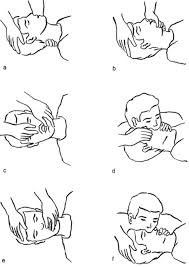 
 odrediti mjesto pritiska, postaviti korijen dlana jedne ruke iznad donje trećine prsne kosti podignuti prste ruke koja je položena na prsnu kost, da se ne pritišće djetetova rebra postaviti se okomito iznad djeteta ispruženom rukom ritmično pritiskati prsnu kost, tako da se utisne za oko 1/3 dubine prsnog koša
 nakon 30 pritisaka, treba dva puta upuhati zrak i postupak ponavljati do dolaska hitne medicinske pomoći ili do pojave normalnog disanja kod manje djece masaža srce se radi s dva prsta (kažiprst i srednji)  a kod veće djece mogu se koristiti obje ruke, tako da se položi jedna na drugu i isprepletu prsti obje ruke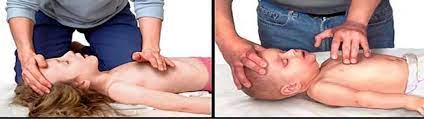 OSNOVNO ODRŽAVANJE ŽIVOTA DJECE
PROVJERITI SIGURNOST – VAŽNO!NE REAGIRA?
↓
OTVORITI DIŠNI PUT
↓
NE DIŠE NORMALNO?
↓
5 UDAHA
↓
30 PRITISAKA (kompresija)
↓
2 UDAHA
↓
30 PRITISAKA (kompresija)
↓
Svaki put treba odrediti mjesto za masažu srcaPrva pomoć:za vrijeme napada ne gurati ništa djetetu u usta tijekom napadaja lagano pridržati dijete da se ne ozlijedi postaviti dijete u bočni položaj i nadzirati-pratiti vitalne funkcije primijeniti Diazepam klizmu (ordinirao liječnik) sniziti visoku tjelesnu temperaturu ako je dijete pri svijesti – razgovarati s njime, umiriti gaPrva pomoć:postaviti dijete u bočni položaj ukloniti predmete iz djetetove blizine kojima bi se moglo ozlijediti (stolac, krevet, i sl.) izvesti ostalu djecu iz prostorije biti uz dijete, ne ostavljati ga samoga ostati pribran, ne paničariti i vikati postaviti jastuk, deku ili neki drugi mekani predmet pod glavu otkopčati sve što steže dijete pokriti, utopliti dijete
VAŽNO!!!!NE stavljati djetetu nikakve predmete u ustaNE otvarati djetetu usta silomNE držati dijete za vrijeme napadajaNE davati djetetu ništa piti niti jesti za vrijeme napadajapozvati hitnu medicinsku pomoć ako je napadaj trajao duže od 5 minuta, ako se iza prvog odmah javio i drugi napadaj, ako dijete nakon napadaja ne dolazi svijesti i ako se dijete ozlijediloPrva pomoć:ne ostavljati dijete samo osigurati prohodnost dišnih putova postaviti dijete u sjedeći položaj, koji će mu olakšati disanje ne davati ništa jesti niti piti po mogućnosti ukloniti uzrok koji je doveo do anafilaktičkog šoka ako dijete izgubi svijest, provjeriti disanje te u slučaju potrebe započeti oživljavanje pozvati hitnu medicinsku pomoćdijete položiti potrbuške na svoju podlakticu s glavom na dlanu, prema doljedlanom druge ruke udariti do 5 puta po dječjim leđima između lopatica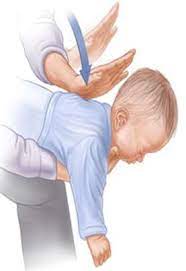 ako strano tijelo ne ispadne, dijete okrenuti na leđa s glavom prema dolje i s dva prsta pritisnuti 5 puta na donji dio prsne kostioba postupka ponavljati dok strano tijelo ne bude izbačeno ili dok dijete ne izgubi svijest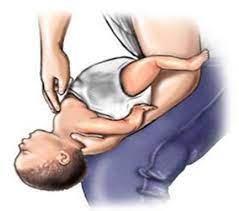 obuhvatiti djetetov struk i stisnuti šaku između pupka i vrha prsne kosti drugom rukom obuhvatiti stisnutu šaku i snažno i brzo pritisnuti do 5 puta prema sebi i gore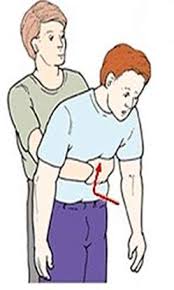 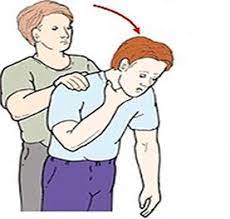 VAŽNO!!!paziti na položaj šake jer je moguća ozljeda vitalnih organa ako je došlo do potpunog začepljenja dišnog puta, provjeriti usnu šupljinu i disanje, pa ako dijete NE DIŠE, odmah započeti oživljavanje – nakon svakog pokušaja upuhivanja pregledati usnu šupljinu i ako je strano tijelo u ustima, izvaditi ga ako se strano tijelo NE VIDI u usnoj šupljini, NE SMIJE se na slijepo vaditi jer ga možemo još dublje ugurati u dišne putove što može dovesti do potpunog začepljenja dišnog putaNema jedinstvenih uputa, postupak je individualiziran  za svako dijete.pokušati prekinuti napadaj skretanjem pažnje na neke druge sadržaje: neuobičajenim pokretima ( ples, lagano puhanje u lice, glazbom, pljeskanjem, zvoncem)biti smiren i samouvjeren , tipični napadaji traju 10-20 sek.dijete zaplače, nekoliko puta grčevito udahne i prestane disati tj. zadrži dah u izdahu slučaju nesvjestice dijete staviti u lijevi bočni položajpaziti da nema hranu ili neki drugi predmet u ustima
Prva pomoć:umiriti dijetestaviti ga u povišeni položajdati mu sredstvo/lijek za olakšavanje disanja (terapiju koju je odredio liječnik specijalist – roditelj donio u vrtić uz povijest bolesti djeteta)terapiju dajemo prema strogoj uputi liječnika i u dogovoru s roditeljima, a s čime smo upoznali odgojitelje i naučili ih upotrebljavati gakada smo zbrinuli dijete, obavijestiti roditelja, a u teškim slučajevima (kada napadaj ne prestaje ili dijete i dalje teško diše) pozvati hitnu medicinsku pomoć
1. Kod sumnje na pojavu simptoma zarazne bolesti (šarlah, osip po tijelu, simptomi od strane probavnog sustava; proljevi, povraćanje, povišena temperatura, otečeni limfni čvorovi na vratu, izrazito češanje po kosi, češanje u području analne regije) odmah obavijestiti zdravstvenu voditeljicu.2. Izmjeriti temperaturu.3. Pratiti učestalost i konzistenciju stolice ili povraćanog sadržaja (ukoliko je dijete imalo tri ili više proljevastih stolica i tri ili više puta povratilo unutar dva sata) obavezno kontaktirati roditelje da dođu po dijete i uputiti ih liječniku.4. Ukoliko dijete ima temperatura iznad 38,0 stupnjeva C svakako dati sirup za spuštanje temperatura (uz prethodno kontaktiranje roditelja i njihov pristanak) do dolaska samih roditelja po dijete i upućivanje liječniku.5. Roditelje svakako treba kontaktirati i ukoliko se na koži djeteta pojavi i osip nepoznatog uzroka.6. Nadalje roditelje je potrebno odmah kontaktirati i dijete izdvojiti iz skupine i ukoliko se detektiraju uši u kosi ili imamo sumnju na gliste u stolici.7. Nakon završetka bolovanja djece roditelji su nam dužni donijeti ispričnicu kako bi dijete mogli primiti u odgojnu skupinu te kako bi bili sigurni da nije ugroženo zdravlje druge djece.8. Nakon detektiranja nekih zaraznih bolesti (šarlah, streptokokna bolest, gliste u stolici) zdravstvena voditeljica dužna je to prijaviti u higijensko-epidemiološku službu te ovisno o situaciji postupiti prema uputama liječnika epidemióloga9. Odgojitelji trebaju provoditi postupke pranja i dezinfekcije ruku kako svojih tako i ruku djece, osim toga nužna je i dezinfekcija stola nakon svakog prematanja djeteta10. Kod pojave nekih od zaraznih bolesti spremačice su također dužne detaljno očistiti sobu, igračke dezinficirati i presvući svu posteljinu (ovisno o kojoj se zaraznoj bolesti radi).



DIJETE SE OZLIJEDILO - Odgojitelj utvrđuje težinu ozljedu i ako je:
1. LAKŠA OZLIJEDA (modrica, uganuće, laka ogrebotina, laka porezotina i sl.)2. Odgojitelj sanira ozljedu3. Prati ponašanje djeteta4. Obavještava zdravstvenu voditeljicu (ako nije prisutna onda člana stručnog tima)5. Zdravstvena voditeljica dolazi do djeteta i procjenjuje ozljedu6. Odgojitelj ili zdravstvena voditeljica obavještava roditelja7. Odgojitelj piše zabilješke u Dnevnik zapažanja i Knjigu pedagoške
dokumentacije2. TEŽA OZLIJEDA (iščašenje, ubodne rane, sumnja na prijelom, veća razderotina, nagnječenje, jaki udarac, ozljeda jezika i zubi, strano tijelo u oku i sl.)1. Prvu pomoć daje odgojitelj djeteta ili osoba sa položenim tečajem prve pomoći2. Djelatnik najbliži telefonu zove zdravstvenu voditeljicu3. Zdravstvena voditeljica procjenjuje težinu ozljede4. Informira se roditelj o ozljedi djeteta5. Odvodi dijete uz pratnju još jedne osobe u zdravstvenu ustanovu6. Ukoliko zdr. voditeljica nije prisutna obavještava se član stručnog tima ili ravnateljica7. Odgojitelj i član stručnog tima odvode dijete u zdravstvenu ustanovu
8. Matični odgojitelj poziva roditelje9. Osoba u pratnji djeteta u bolnici čeka roditelja i ostaje s njim dok dijete nije zbrinuto10. Odgojitelj piše izjavu o ozljedi u knjigu pedagoške dokumentacije i obrazac o ozljedama11. Dan nakon ozljede odgajatelji zovu roditelje i informiraju se o stanju djetetaPovreda se evidentira:
 U evidenciji ozljeda (zdravstveni voditelj)
 U dnevnom zapažanju dokumentacije skupine
Prva pomoć pri jakom krvarenju:Prije pružanja prve pomoći oprati ruke sapunom i koristiti zaštitne rukavice ( ne zaboraviti napraviti isto nakon zahvata);Osloboditi odjeću svlačenjem ili razrezivanjem odjećeSterilni kompresu pritisnuti na mjesto krvarenja i zamotati zavojemBiti uz dijete, ne skidati kompresu i zavoj radi provjere rane ili promjene ako i dalje krvari, staviti dodatnu kompresu i zavojPromijeniti položaj ekstremiteta koji se digne iznad linije srcaPritisak na arterije gdje se može pipati puls ( na  nadlaktici, pazušnoj jami i u preponi) ako krvarenje i dalje ne prestajeObavijestiti HmpObavijestiti roditelje i zdravstvenu voditeljicuEvidentirati tijek događanja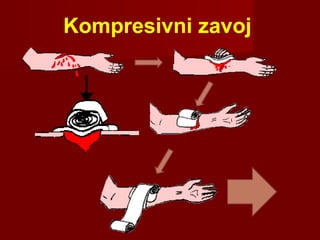 Prva pomoć pri manjem krvarenju:Prije pružanja prve pomoći oprati ruke sapunom i koristit zaštitne rukavice ( ne zaboraviti napraviti isto nakon zahvata)Ogrebotina- obično površinska ozljeda kožeAko je rana onečišćena, potrebno je oprati je pod mlazom hladne vodeNanijeti antiseptik na ranu i ostaviti da se suši jednu minutu ( najbolje upotrijebiti antiseptik s raspršivačem- Octenisept)Staviti sterilnu kompresu na ranu i po potrebi zamotati zavojemObavijestiti roditelje o događajuEvidentirati tijek događaja.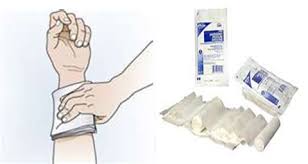 Stručnu liječničku pomoć obavezno potražite:Kad ne možete zaustaviti krvarenjeU slučaju duboke ubodne raneU slučaju ugriza životinjeKad rana pokazuje znakove jače lokalne infekcije.Prva pomoć pri krvarenju iz nosa:Smiriti dijetePostaviti dijete u sjedeći položajGornji dio tijela i glavu djeteta nagnite prema naprijedLagano stisnite meki dio nosa ili nosnicu iz koje krvari ( dijete diše na usta)Provjerite stanje nakon 10-15 minutaPo potrebi ponovite postupak;Ne ispuhavati nos nekoliko sati;Ako krvarenje potraje više od 30 minuta pozovite HMPObavijestiti roditelje i zdravstvenu voditeljicu o događajuEvidentirati tijek događanja.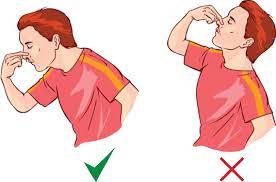 DIJABETESHIPOGLIKEMIJAUZROCI                                                   POČETAK-premalo hrane                                         - naglo      -previše inzulina                                       - može doći do nesvjestice, kome( opasno po život) -povećana tjelesna aktivnost   POSTUPCIprovjeriti razinu šećera u krvi ( ako je moguće)popiti čašu vode s nekoliko žlica šećera/1dcl voćnog soka ili tableta glukoze/dekstrozenakon 15 minuta provjeriti je li se podigla razina šećera u krviako razina šećera  nije porasla, ponoviti  prethodni postupakkad nije moguće izmjeriti razinu šećer u krvi, a dijete reagira simptomima  hipoglikemije ponašati se kao da se radi o hipoglikemiji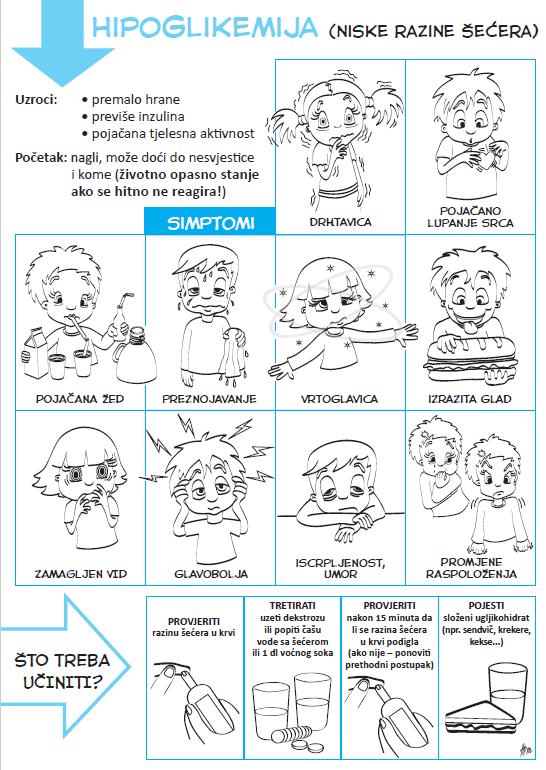 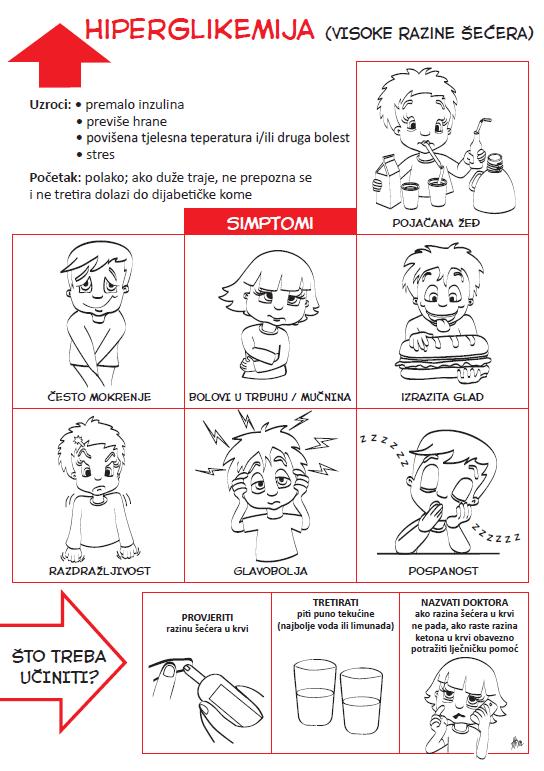 PSIHO-SOCIJALNE MJERE ZAŠTITE Prema članku 108 st. 1 Obiteljskog zakona („Narodne novine“ broj 116/03) „svatko je dužan obavijestiti CZSS o kršenju djetetovih prava, a posebice o svim oblicima tjelesnog ili duševnog nasilja, spolne zlouporabe, zanemarivanja ili nehajnog postupanja, zlostavljanja ili izrabljivanja djeteta.“ Odgojitelj ili stručni suradnik koji uoči znakove zlostavljanja kod djeteta i/ili zanemarivanja, dužan je odmah obavijestiti stručni tim i ravnatelja. ako je kod djeteta vidljiva tjelesna ozljeda, odgojitelj odmah o tome traži informaciju/objašnjenje od roditelja. Ako ozljedu otkrije kasnije, u trenutku otkrivanja, kontaktira roditelja, obavještava stručni tim i pravi bilješku o viđenom. ako je dijete povrijeđeno u stanju koja zahtijeva liječničku intervenciju ili pregled, potrebno je odmah pozvati službu hitne medicinske pomoći ili osigurati pratnju djeteta liječniku te pričekati liječničku preporuku o daljnjem postupanju. ako kod djeteta ne postoje jasni znakovi zlostavljanja/zanemarivanja, u suradnji sa stručnim timom provodi se opservacija djeteta. Ukoliko je potvrđena sumnja, postupa se prema protokolu. ravnatelj vrši službenu prijavu sumnje na zlostavljanje i/ili zanemarivanje nadležnim tijelima, uz priloženo mišljenje stručnih djelatnika o svim poduzetim mjerama sastavlja se službena bilješka. Svi relevantni podaci, kao i preslike dopisa spremaju se u dosje djeteta stručni tim dogovara s oba odgojitelja suradnju i daljnje postupanje prema djetetu i roditeljima ako se radi o nasilju koje je izazvalo traumu potrebno je djetetu pružiti psihosocijalnu pomoć u ustanovi uz suradnju s vanjskim institucijama odgojitelji i stručni tim i dalje prate dijete u skupini uz obvezno unošenje podataka u dosje djeteta ako druga osoba izrazi sumnju na zlostavljanje ili zanemarivanje djeteta, tu ćemo osobu upoznati sa zakonskom obvezom o poduzimanju koraka s ciljem zaštite djeteta u slučaju da bilo tko  od zaposlenika vrtića ili roditelj primijeti neprimjereno ponašanje odgojitelja prema jednom djetetu ili skupini djece, potrebno je u što kraćem roku o tome obavijestiti ravnateljicu ili članove stručnog tima  ravnateljica i članovi stručnog tima timski poduzimaju potrebne mjere:  od osobe koja je svjedočila spornom događaju, tražit će se pismeno očitovanje s odgojiteljem kod kojeg postoji sumnja na neprimjereno ponašanje provest će se razgovor o spornom događaju te tražiti pismenu izjavu odgojitelja psiholog će provesti razgovor s djecom te, na profesionalan i suptilan način koji kod djece neće izazvati stres i nelagodu, ispitati njihovo viđenje spornog događaja i kvalitetu odnosa s odgojiteljem stručni će tim organizirati i sustavno provoditi pojačani nadzor nad radom navedenog odgojitelja, o čemu će se voditi pisane bilješke u slučaju da se nakon provođenja navedenih mjera utvrdi da postoji opravdana sumnja na neprimjereno, neprofesionalno ili nasilno ponašanje odgojitelja, ravnateljica će kontaktirati i obavijestiti nadležne institucije, Gradski ured za društvene djelatnosti, MZO u slučaju težih povreda prava djeteta i sumnje da sporno ponašanje sadrži elemente kaznenog djela ravnateljica će kontaktirati policiju i Centar za socijalnu skrb O nasilju među djecom govorimo kad jedno ili više djece uzastopno i namjerno uznemiruje, napada ili ozljeđuje drugo dijete. Može imati oblik prijetnji, tjelesnih ozljeda, odbacivanja, ruganja, zadirkivanja, ogovaranja, uzimanja stvari, spolnog uznemiravanja i zlostavljanja. Nasilje među djecom može biti izravno i neizravno. Izravno nasilništvo uključuje kontinuirano i sustavno ruganje, ponižavanje, vrijeđanje, kritiziranje, naređivanje i zahtijevanje podređenosti, naguravanje, udaranje, čupanje. Neizravno je teže uočljivo, npr. namjerno isključivanje djeteta iz grupnih igara, ogovaranje djeteta itd. po saznanju, odmah poduzeti sve mjere da se zaustavi i prekine trenutno nasilno postupanje prema djetetu konzultirati ravnatelja i stručnu osobu u vrtiću (psihologa ili drugog člana stručne službe) u slučaju ozljede konzultirati zdravstvenu voditeljicu i prema potrebi tražiti liječničku pomoć po prijavi, odnosno dojavi nasilja odmah obaviti razgovor s djetetom koje je žrtva nasilja, a u slučaju da je postojala liječnika intervencija, uz dogovor sa zdravstvenom voditeljicom, stručnim timom vrtića, ravnateljicom i liječnikom, čim to bude moguće informaciju o nastaloj situaciji odgojitelj ili drugi djelatnik vrtića ne dijeli s drugim roditeljima iz skupine i s drugim osobama koje nisu profesionalno vezane uz brigu za dijete. razgovori s djetetom obavljaju se uvijek u nazočnosti stručnih djelatnika odgojno-obrazovne ustanove, a na način da se postupa posebno brižljivo, poštujući djetetovo dostojanstvo i pružajući mu potporu djetetu koje je počinilo nasilje ukazati na neprihvatljivost i štetnost takovog ponašanja te ga savjetovati i poticati na promjenu takvog ponašanja tijekom razgovora posebno obratiti pozornost iznosi li dijete neke okolnosti koje bi ukazivale da je dijete žrtva zanemarivanja ili zlostavljanja u svojoj obitelji ili izvan nje, u kojem slučaju će se odmah izvijestiti Centar za socijalnu skrb, a po potrebi ili sumnji na počinjene kažnjive radnje izvijestiti policiju pozvati roditelje/ skrbnike djeteta koje je počinilo nasilje, upoznati ih s događajem, kao i neprihvatljivošću i štetnošću takvog ponašanja, savjetovati ih s ciljem promjene takvog ponašanja djeteta te ih pozvati na uključivanje u savjetovanje ili stručnu pomoć unutar vrtića ili izvan njega (centri za socijalnu skrb, poliklinike za zaštitu djece, obiteljska savjetovališta i slično) i izvijestiti ih o obvezi odgojno-obrazovne ustanove da slučaj prijavi nadležnom centru za socijalnu skrb te Gradskom uredu za društvene djelatnostiravnatelj saziva sastanak s roditeljima djece uključene u događaj na kojemu, uz ravnatelja, prisustvuje jedan ili više članova stručne službe gdje će se roditelje upoznati s poduzetim mjerama i dogovoriti daljnje postupanje roditeljima / skrbnicima djeteta koje je žrtva vršnjačkog nasilja dati obavijesti o mogućim oblicima savjetovanja i stručne pomoći djetetu u odgojno-obrazovnoj ustanovi i izvan nje s ciljem potpore i osnaživanja djeteta obaviti razgovor s drugom djecom i odraslim osobama koje imaju spoznaju o učinjenom nasilju te utvrditi sve okolnosti vezane uz oblik, intenzitet, težinu i vremensko trajanje nasilja pružiti pomoć djeci - svjedocima nasilja poduzetim aktivnostima, razgovorima, izjavama te svojim opažanjima napraviti službene zabilješke, kao i voditi odgovarajuće evidencije zaštićenih podataka koje će se dostaviti na zahtjev drugim nadležnim tijelima vrtić njeguje i kontinuirano potiče stvaranje tolerantnog i prijateljskog ponašanja među djecom uključivanjem roditelja i stručnih osoba kao aktivnih sudionika i partnera, kako bi se dugoročno promicala načela nenasilja, mira i tolerancije kao preduvjet kvalitetnog i sigurnog odrastanja djece. Prijavom na redovnom upisu u dječji vrtić roditelji prilažu: medicinsku dokumentaciju o teškoći u razvoju kod djeteta, Nalaz i mišljenje zavoda za vještačenje, profesionalnu rehabilitaciju i zapošljavanje osoba s invaliditetom, Rješenje HZZO-a  o korištenju prava na dopust za njegu djeteta s težim smetnjama u razvoju Intervju s roditeljima djeteta s teškoćama u razvoju obavljaju zajedno dva stručna suradnika te upoznaju dijete kako bi se procijenile djetetove posebne potrebe Nakon upoznavanja djeteta s teškoćama, ukoliko kao ustanova možemo zadovoljiti posebnim potrebama djeteta, stručni tim vrtića raspravlja i donosi odluku o najprimjerenijem okruženju za dijete ( vrijeme i način boravka djeteta u skupini, kao i uključivanje dodatnog odgojitelja / pomoćnika u odgojno – obrazovnom radu )Ukoliko pri upisu djeteta s teškoćama u razvoju roditelji predaju mišljenje stručnjaka             iz vanjskih ustanova u kojem je preporuka da se dijete uključuje u redovnu skupinu uz                                       dodatnog odgojitelja, ravnatelj i stručna služba odlučuju o tomeZa dijete s TUR koje se uključuje u ustanovu provodi se pedagoška opservacija u trajanju od tri mjeseca. Obrazac o pokretanju pedagoške opservacije potpisuju roditelji i ravnatelj. Obrascem je unaprijed regulirana dinamika boravka djeteta u vrtiću (nekoliko dana tjedno, određen broj sati i sl.)Stručni suradnici upoznaju odgojitelje odgovarajuće skupine o upisu djeteta s teškoćama u razvoju u njihovu odgojnu skupinu te dobivaju potrebne informacije o djetetovim potrebama, a po potrebi i ostalo osoblje vrtićaPrilagodba djeteta s TUR i boravak roditelja u skupini dogovara se individualno ovisno o potrebama djetetaTijekom opservacijskog perioda odgojitelji i stručni suradnici opserviraju dijete s teškoćama u razvoju svatko sa svog aspektaStručni suradnici i odgojitelji djeteta pristupaju izradi Individualiziranog odgojno-obrazovnog plana za dijete s teškoćama u razvoju ( IOOP ) u što se uključuju i roditelji djeteta i eventualno vanjski suradnici. Nakon toga odgojitelji i stručni suradnici postupaju sukladno IOOP – u.Dijete je upisano u redoviti program, te tijekom njegova boravka u ustanovi odgojitelji, stručni suradnici ili roditelji uočavaju odstupanja u razvoju djeteta.Ukoliko su roditelji djeteta sami uočili odstupanje u razvoju kod djeteta te traže od stručnog tima uputu kako dalje postupiti, stručni suradnici opserviraju dijete, pišu mišljenje, te dijete upućuju u odgovarajuću vanjsku ustanovu na dijagnostičku obradu.Ukoliko su roditelji djeteta već upućeni na dijagnostičku obradu od strane pedijatra djeteta ili nekog drugog stručnjaka, a oni o postupku obavještavaju vrtić, stručni suradnici to dokumentiraju, obavještavaju odgojitelje djeteta te prate daljnji tijek postupka.Odgojitelji obavještavaju stručnu službu o svojim zapažanjima djetetova ponašanja u skupini te upućuju roditelje stručnom timuUkoliko odgojitelji ili stručni suradnici uočavaju odstupanja u razvoju djeteta, a roditelji djeteta do tada nisu primijetili isto ili obavijestili odgojitelje djeteta ili stručne suradnike, stručni tim vrtića provodi opservaciju djeteta i o tome obavještavaju roditeljaDva stručna suradnika (ovisno o procjeni koja područja razvoja kod djeteta odstupaju) provode individualni razgovor s oba roditelja, obavještavaju roditelje o do sada primijećenim odstupanjima u razvoju djeteta te se dijete upućuje na dijagnostički postupak u odgovarajuću ustanovu.Ukoliko roditelji djeteta nisu skloni suradnji i odbijaju postupak, obavještavamo ih kako smo u tom slučaju u mogućnosti otkazati pružanje usluga uz suglasnost Upravnog vijeća.Po završetku dijagnostičkog postupka i utvrđivanja teškoće u razvoju djeteta, stručni tim donosi odluku o daljnjem uključivanju djeteta u program vrtića (vrsta programa, trajanje boravka, odgojna skupina, uključivanje dodatnog odgojitelja / pomoćnika u odgojno – obrazovnom radu i sl. ) te o tome obavještavaju roditelja.Ukoliko stručni tim donese mišljenje da je za boravak djeteta u redovnoj skupini potrebno uvođenje dodatnog odgojitelja djetetu s TUR, ravnatelj uz suglasnost osnivača zapošljava pomoćnika ili trećeg odgojitelja u skupinuOdgojitelje, i po potrebi ostalo osoblje vrtića, upoznajemo s informacijama o djetetu. Ukoliko stručni tim procjeni da je to potrebno, prenose se informacije i ostalom osoblju.Stručni tim i odgojitelji djeteta pristupaju izradi Individualiziranog odgojno-obrazovnog plana za dijete s teškoćama u razvoju, u što se uključuju i roditelji djeteta i eventualno vanjski stručni suradnici.Pedagoška opservacija se provodi ako se prilikom upisa djeteta u dječji vrtić ili tijekom pedagoške godine pojave sumnje ili se uoče teškoće u razvoju.  nakon zaprimanja dokumentacije djeteta s priloženim nalazima i mišljenjima o postojanju teškoća (zdravstvenih, razvojnih)  dogovara se s roditeljima termin inicijalnog razgovora na kojem će biti prisutan stručni tim i zdravstvena voditeljica na inicijalnom razgovoru roditelji se upoznaju s pravilom o postupnoj prilagodbi djeteta na vrtić (specifične uvjete na osnovu početne procjene određuje stručni tim) te s postupkom i razlozima pedagoške opservacije; ukoliko je potrebno, roditelje se upućuje na daljnju specijalističku obradu djeteta stručni tim popunjava „Obrazac za pokretanje pedagoške opservacije“ kojim se uređuju uvjeti provođenja (razlog pokretanja, vremensko trajanje, uvjeti boravka djeteta u skupini) i s istim upoznaje roditelja, što on potvrđuje svojim potpisomopservaciju provode odgojitelji djeteta te stručni tim (pedagog, psiholog, logoped, zdravstveni voditelj) prema izrađenom planu opservacije ako se tijekom opservacije uoče promjene, vrijeme boravka djeteta u vrtiću prilagođava se sukladno tome. Novi obrazac daje se roditeljima na uvid i potpis po završetku pedagoške opservacije, odgojitelji i stručni tim izrađuju mišljenje o djetetu s odlukom o daljnjim postupcima: produljenje pedagoške opservacije u slučaju dužeg izostanka djetetapromjena vremenskog trajanja i načina boravka djetetaotkazivanje ostvarivanja programa, odnosno ispis djeteta iz vrtićamišljenje stručnog tima o djetetu nakon opservacije i odluka o daljnjim postupcima daje se na uvid i potpis ravnatelju i roditeljima djeteta ukoliko po završetku opservacijskog perioda stručni tim donese mišljenje da je za boravak djeteta u redovnoj skupini potrebno uvođenje dodatnog odgojitelja, odnosno pomoćnika u odgojno – obrazovnom radu, ravnatelj traži suglasnost osnivača za zapošljavanje istog     stručni tim u suradnji s odgojiteljima, na temelju izrađenog mišljenja o djetetu izrađuje Individualizirani odgojno-obrazovni program (IOOP) koji provode odgojitelji i stručni suradnici individualizirani odgojno-obrazovni program vrednuje se na tromjesečnoj razini  Kod uočenog agresivnog ponašanja djeteta postupanja odgojitelja su: odgojitelj odmah prekida sve aktivnosti i poduzima mjere po pravilima struke kako bi se nepoželjno ponašanje prekinulo potrebno je ukloniti sve predmete s kojima se dijete može ozlijediti ako odgojitelj ne može smiriti dijete u sobi, treba ga izvesti van sobe i ostati s djetetom te pozvati dostupnu osobu koja će ostati s drugom djecom u sobi potrebno je odmah utješiti dijete koje je žrtva, te po smirivanju situacije razgovarati sa svom djecom o onome što se dogodilo potrebno je razgovarati s djetetom koje je iskazalo nepoželjno ponašanje po pravilima struke, a ako je došlo do ozljede, odgojitelj mora sastaviti službenu zabilješku o događaju i dogovoriti razgovor s roditeljima djetetaako oba odgojitelja odgojne skupine procjenjuju kako problem zahtijeva uključivanje stručnog tima (ukoliko uobičajeni postupci ne rezultiraju poboljšanjem) obavještavaju stručni tim vrtića objašnjavajući što je prethodilo agresivnom ponašanju, opis ponašanja djeteta te kako se situacija razriješila, tj. kakve su bili postupci odgojitelja. stručni tim provodi uvid u rad skupine, te daje prijedloge uvažavajući sve pokazatelje kvalitete odgojno-obrazovnog rada: interaktivno-komunikacijski odnos među djecom, te djece i odgojitelja, materijalno-prostornu organizaciju, vremensku organizaciju, vođenje pedagoške dokumentacije, suradnju s roditeljima. odgojitelji na individualnom razgovoru s roditeljima upoznaju roditelje s rezultatima praćenja djetetova ponašanja i izrađenim planom podrške. Plan pozitivne podrške može uključivati: promjene u organizaciji prostorno-materijalnog okruženja promjene u vremenskoj organizaciji uvođenje sadržaja s ciljem jačanja socijalno-emocionalnih kompetencija djece promjene u interaktivno-komunikacijskom odnosu odgojitelja i djece plan suradnje s roditeljima  plan edukacije djelatnika (unutar i izvan dječjeg vrtića) Stručni tim s djetetom agresivnog ponašanja provodi: identifikaciju problemskog ponašanja identifikaciju funkcije tog ponašanja sastavlja plan podrške za dijete sudjeluje u provedbi plana vrednuje ishode Ako odgojitelj kod djeteta primi informaciju ili uoči neprimjereno, neuobičajeno ili zabrinjavajuće seksualizirano ponašanje potrebno je: na primjeren način zaustaviti ponašanje obavijestiti stručni tim obavijestiti roditelje i pritom obrazložiti plan postupanja•	Psiholog poduzima mjere radi prikupljanja podataka o događaju i općenito o funkcioniranju djeteta/ djece koje uključuju: -	razgovor s odgojiteljima -	opservacija djeteta u grupi -	razgovor s roditeljima -	individualni rad s djetetom      -	donosi procjenu o vrsti seksualnog ponašanje te planira daljnje mjere .Ako je procjena da se radi o očekivanom i blaže odstupajućem seksualnom ponašanju, odgojitelji u suradnji sa psihologom: planiraju razvojno primjerene prevencijske i intervencijske strategije za odgojnu skupinu ili pojedino dijete razgovaraju s roditeljima radi informiranja o stanju, poduzetim koracima i budućim radnjama informiraju roditelje o mogućnostima dobivanja stručne pomoći i podrške (za sebe) unutar vrtića po potrebi se djetetu ili/i roditelju pruža stručna psihološka pomoć i podrška Ako je procjena da se radi o neuobičajenom ili rijetkom seksualnom ponašanju djeteta psiholog obavještava stručni tim stručni tim informira roditelje o činjenicama i okolnostima događaja i dogovaraju zajedničko praćenje ponašanja djeteta, o poduzetim i planiranim mjerama postupanja u vrtiću ako procjene da je potrebno, upućuju roditelje ili/i dijete u odgovarajuću instituciju psiholog i drugi po potrebi pružaju roditeljima stručnu pomoć i podršku unutar vrtića u slučaju sumnje na zlostavljanje djeteta, slijede se postupci predviđeni protokolom kod sumnje na zlostavljanje djeteta planiraju se i implementiraju  prevencijske i intervencijske strategije za odgojnu skupinu VAŽNO: treba poduzeti sve mjere kako bi se izbjeglo etiketiranje djeteta kao devijantnog ili kao zlostavljača svi zaposlenici o poduzetim koracima vode dokumentaciju sukladno svom djelokrugu radau slučaju seksualnog nasilja postupiti po Protokolu o postupanju u slučaju seksualnog nasilja (Vlada RH, ured za ravnopravnost spolova, Zagreb, rujan 2014.) Problematično seksualizirano ponašanje uglavnom je atipično seksualno ponašanje djeteta koje može upozoriti na teškoće u spolnom razvoju te, u krajnjem slučaju, može biti znak seksualnog zlostavljanja. Djeca uče spolno ponašanje kroz igru.  Što je veća dobna razlika između djece koja se upuštaju u seksualnu igru, veća je vjerojatnost da je posrijedi problematično seksualno ponašanje.Odgojitelj u skupini može primijetiti da je dijete sklono upornom, spolnom ponašanju te zanimanje za spolnost nadmašuje sve druge interese, ako: je njegovo spolno ponašanje izrazitije nego kod druge djece te je složenije i podrazumijeva znanje neprimjereno njegovoj dobi dijete ponavlja puni raspon spolnog ponašanja odrasle osobe su djetetove spolne aktivnosti usmjerene prema mlađoj djeci i temelje se na prisili i pokazivanju moći i agresije dijete koristi spolne aktivnosti da bi povrijedilo druge ljude ili spolno ponašanje uzrokuje bol (fizičku ili emocionalnu) njemu ili drugim osobama. Takve situacije trebaju obradu stručnjaka! KLASA:  504-01/22-01/01URBROJ: 2155-1-7/04-22-1U Omišu, 19. prosinca 2022. god.PROTOKOL: MJERE POSTUPANJA KOD DOVOĐENJA I ODVOĐENJA DJETETAPROTOKOL: MJERE SIGURNOSTI KOD BORAVKA DJECE U SOBI DNEVNOG BORAVKA I DRUGIM PROSTORIJAMA VRTIĆA PROTOKOL : MJERE SIGURNOSTI NA VANJSKOM PROSTORUPROTOKOL: POSTUPANJE U SITUACIJAMA IZLASKA DJECE IZVAN VRTIĆA (izleti, predstave, posjete…)PROTOKOL: MJERE POSTUPANJA I NADZORA KRETANJA OSOBA U VRTIĆUPROTOKOL: MJERE POSTUPANJA KAD RODITELJ NE DOĐE PO DIJETE NAKON RADNOG VREMENA VRTIĆAPROTOKOL: MJERE POSTUPANJA U SLUČAJU SUKOBA S RODITELJEM ILI MEĐUSOBNI SUKOB RODITELJAPROTOKOL: MJERE POSTUPANJA AKO PO DIJETE DOĐE RODITELJ (OSOBA) U ALKOHOLIZIRANOM ILI NEKOM DRUGOM NEPRIMJERENOM PSIHOFIZIČKOM STANJUPROTOKOL: MJERE POSTUPANJA KOD RAZVODA RODITELJA PROTOKOL: MJERE POSTUPANJA U SLUČAJU DA PO DIJETE DOĐE RODITELJ (OSOBA) KOJA IMA SUDSKU ZABRANU PRISTUPA DJETETU PROTOKOL: MJERE POSTUPANJA U SLUČAJU NESTANKA DJETETA IZ VRTIĆAPROTOKOL: POSTUPANJE U SLUČAJU NESPORAZUMA RODITELJA OKO SADRŽAJA RODITELJSKE SKRBIPROTOKOL SIGURNOSTI KOD ZAMJENE ODGOJITELJAPROTOKOL: POSTUPCI U SLUČAJU OZLJEDA I PRUŽANJE PRVE POMOĆIPROTOKOL  POSTUPANJA KOD POJAVE BOLESTIIII.  PROTOKOL POSTUPANJA PRI EPIDEMIOLOŠKOJ INDIKACIJIPROTOKOL POSTUPANJA KOD ALERGIJE ILI INTOLERANCIJE NA HRANUPROTOKOLI POSTUPANJA U SITUACIJAMA PROMJENE ZDRAVSTVENOG STANJA DJETETA (PODSJETNIK NA POSTUPKE I METODE PRUŽANJA PRVE POMOĆI)PROTOKOL POSTUPANJA KOD BESVJESNOG STANJAPROTOKOL POSTUPANJA U SLUČAJU FEBRILNIH KONVULZIJAPROTOKOL POSTUPANJA KOD EPILEPSIJEPROTOKOL POSTUPANJA U SLUČAJU ALERGIJE ILI ANAFILAKTIČKOG ŠOKAPROTOKOL POSTUPANJA U SLUČAJU GUŠENJA STRANIM TIJELOMPROTOKOL POSTUPANJA KOD AFEKTIVNE RESPIRATORNE KRIZEPROTOKOL POSTUPANJA KOD ASTME, STATUS ASTMATIKUSPROTOKOL POSTUPANJA KOD ZARAZNIH BOLESTIXIII. PROTOKOL POSTUPANJA KOD OZLJEDE DJETETAPROTOKOL POSTUPANJA U SLUČAJU KRVARENJAPROTOKOL POSTUPANJA U SLUČAJU SUMNJE NA ZANEMARIVANJE I/ILI ZLOSTAVLJANJE DJETETA OD STRANE RODITELJA ILI DRUGIH ODRASLIH OSOBAPROTOKOL  POSTUPANJA U SLUČAJU NEPRIMJERENOG PONAŠANJA I POSTUPAKA ODGOJITELJA PREMA DJETETU PROTOKOL POSTUPANJA U SLUČAJU NASILJA MEĐU DJECOM U VRTIĆUPROTOKOL POPSTUPANJA DJELATNIKA U PROCESU INTEGRACIJE DJETETA S TEŠKOĆAMA U RAZVOJUPROTOKOL POSTUPANJA KADA SE TIJEKOM BORAVKA DJETETA U VRTIĆU POJAVI SUMNJA ILI ZAPAŽANJE O RAZVOJNOJ POTEŠKOĆI DJETATAPROTOKOL PEDAGOŠKE OPSERVACIJE ZA DJECU S TEŠKOĆAMA U RAZVOJUPROTOKOL POSTUPANJA U SITUACIJAMA POJAČANE ILI ČESTE AGRESIVNOSTI DJETETA U SKUPINIPROTOKOL POSTUPANJA U SLUČAJU NEPRIMJERENOG SEKSUALNOG PONAŠANJA DJECE